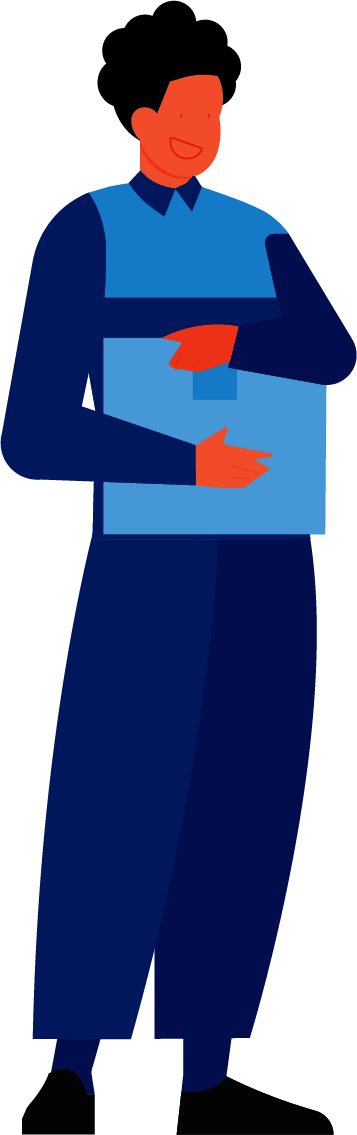 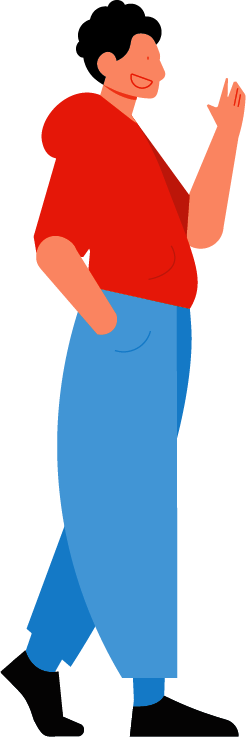 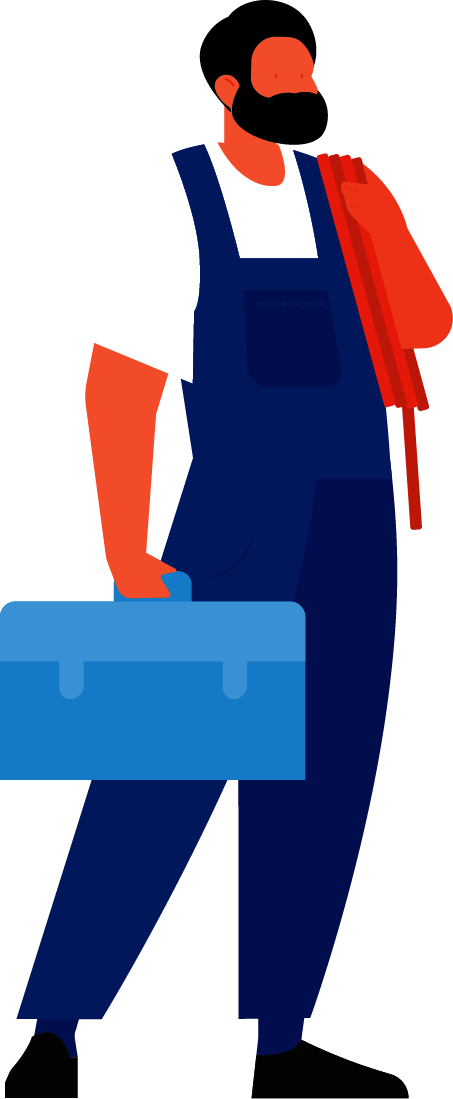 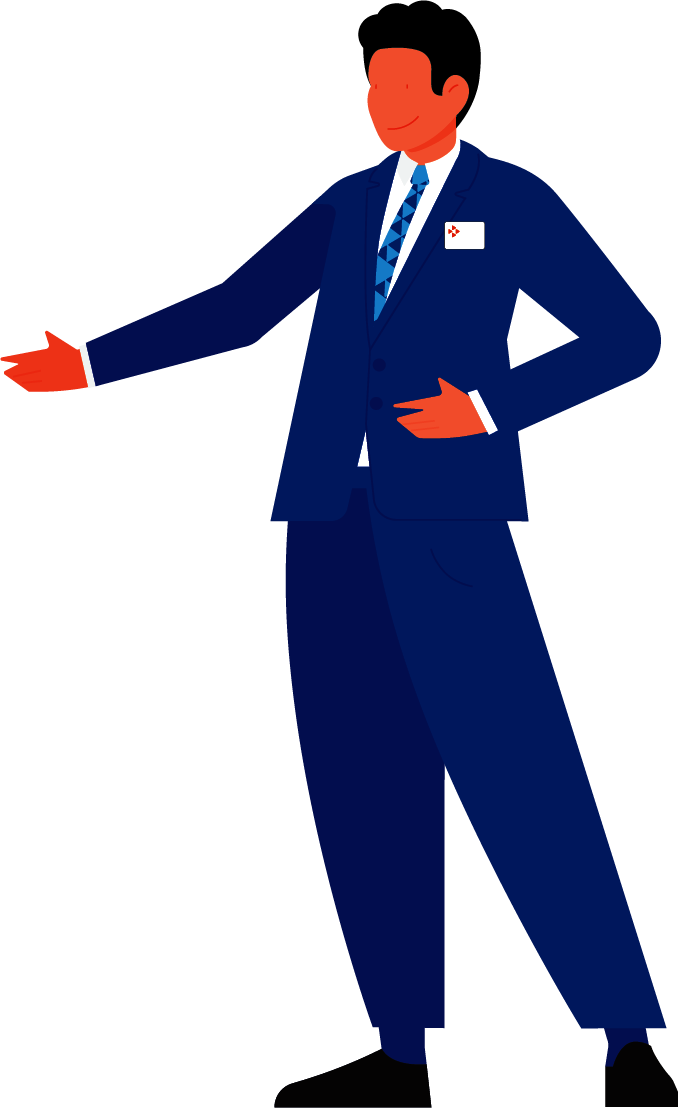 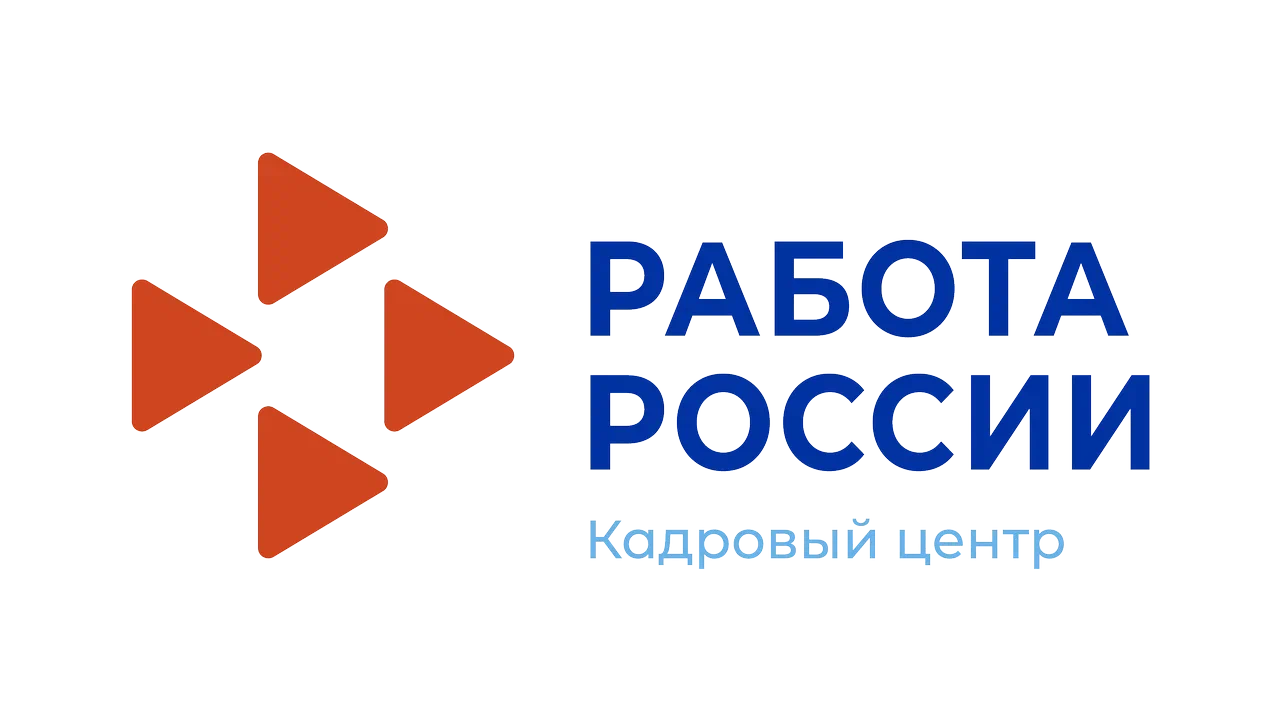 Путь клиента в рамках государственной услуги по поиску работы с получением статуса безработного Шаг 1.  Авторизация на единой цифровой платформе «Работа России» через учетную запись ЕСИА Если учетной записи ЕСИА нет, ее можно создать самостоятельно или обратиться в центр занятости населения, где сотрудник поможет создать и подтвердить ее. Шаг 2.  Создание резюме соискателем Составьте его самостоятельно или обратитесь в ЦЗН, где специалисты помогут составить конкурентоспособное резюме.Шаг 3.  Ожидание модерации резюме сотрудником службы занятости населения Модерация резюме происходит в течение одного рабочего дня. Шаг 4.  Подача заявления на содействие в поиске подходящей работы Заполните форму заявления с возможностью претендовать на статус безработного и подкрепите резюме. Действуйте согласно поэтапным рекомендациям в личном кабинете на единой цифровой платформе «Работа России». Шаг 5.  Личная явка в центр занятости населенияДля признания безработным приходите лично в территориальный ЦЗН вашего муниципального образования в назначенное время. Шаг 6.  Подача заявления на обучениеПодавайте заявления на оказание государственных услуг в сфере занятости, в том числе и на профессиональное обучение.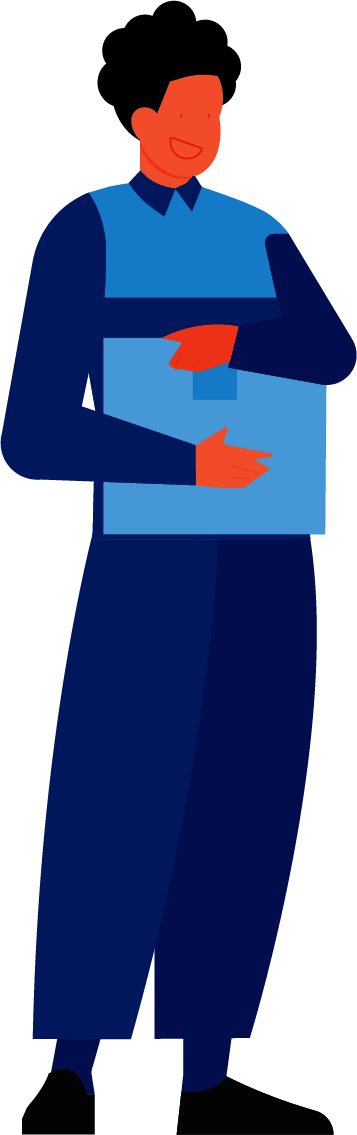 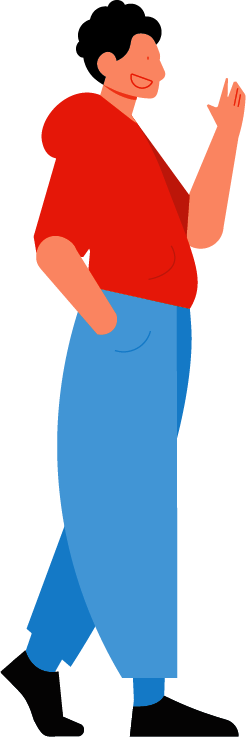 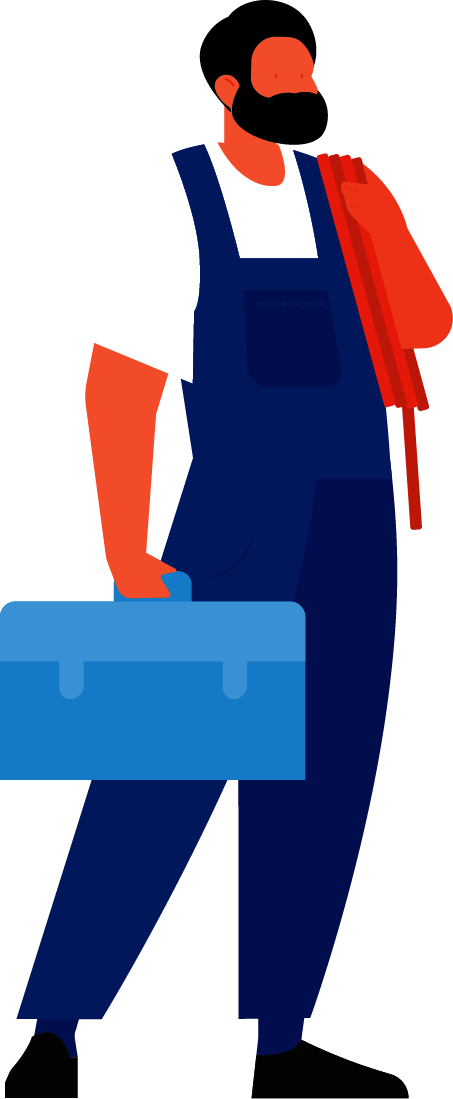 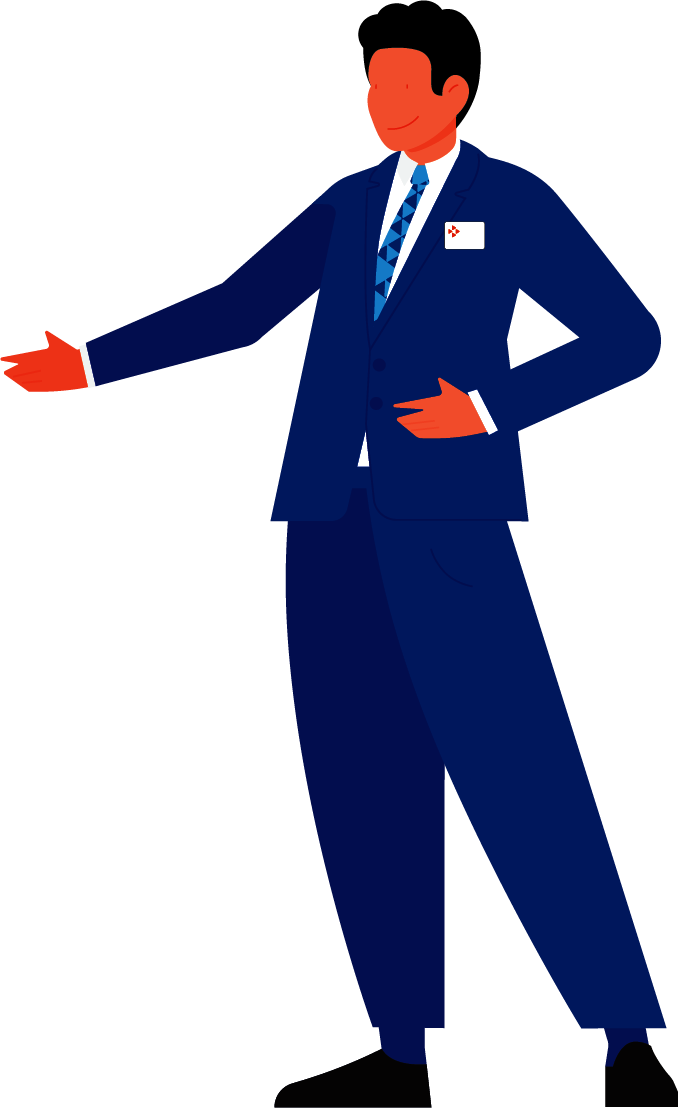 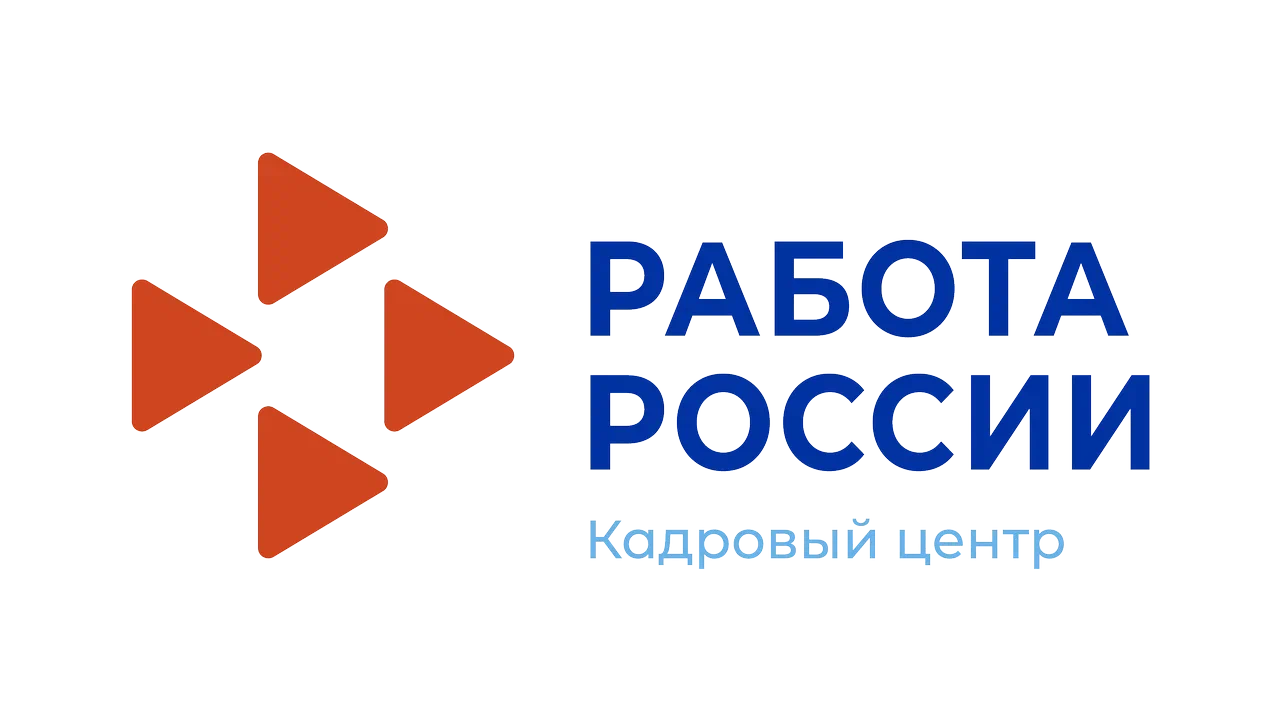 Путь клиента в рамках государственной услуги по поиску работы с получением статуса безработного Шаг 1.  Авторизация на единой цифровой платформе «Работа России» через учетную запись ЕСИА Если учетной записи ЕСИА нет, ее можно создать самостоятельно или обратиться в центр занятости населения, где сотрудник поможет создать и подтвердить ее. Шаг 2.  Создание резюме соискателем Составьте его самостоятельно или обратитесь в ЦЗН, где специалисты помогут составить конкурентоспособное резюме.Шаг 3.  Ожидание модерации резюме сотрудником службы занятости населения Модерация резюме происходит в течение одного рабочего дня. Шаг 4.  Подача заявления на содействие в поиске подходящей работы Заполните форму заявления с возможностью претендовать на статус безработного и подкрепите резюме. Действуйте согласно поэтапным рекомендациям в личном кабинете на единой цифровой платформе «Работа России». Шаг 5.  Личная явка в центр занятости населенияДля признания безработным приходите лично в территориальный ЦЗН вашего муниципального образования в назначенное время. Шаг 6.  Подача заявления на обучениеПодавайте заявления на оказание государственных услуг в сфере занятости, в том числе и на профессиональное обучение.